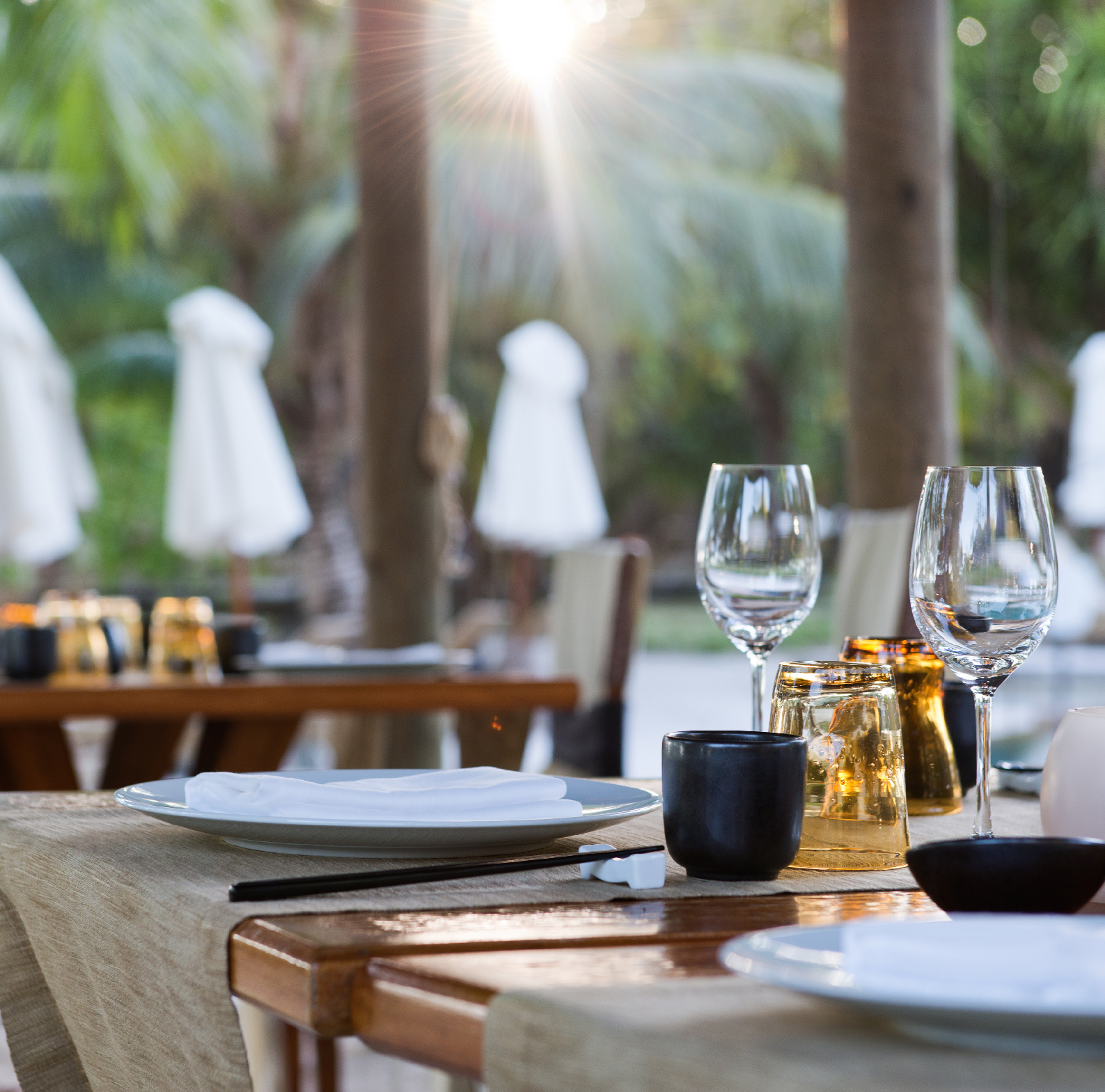 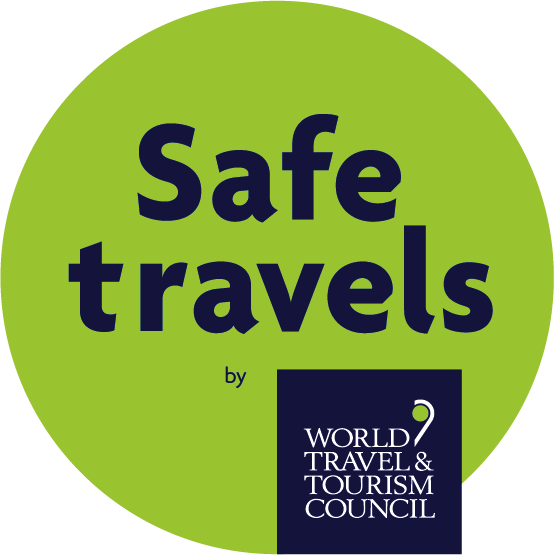 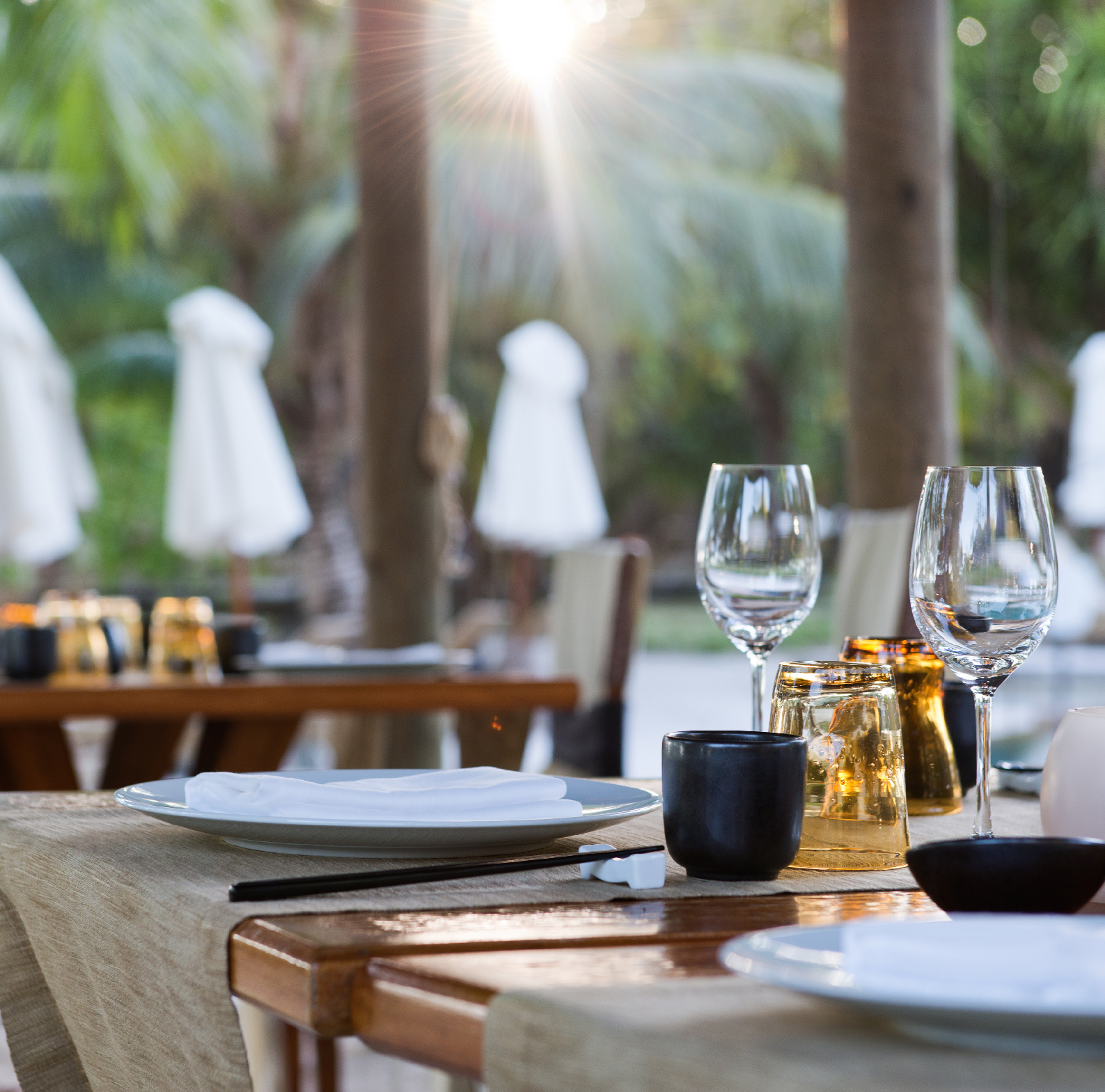 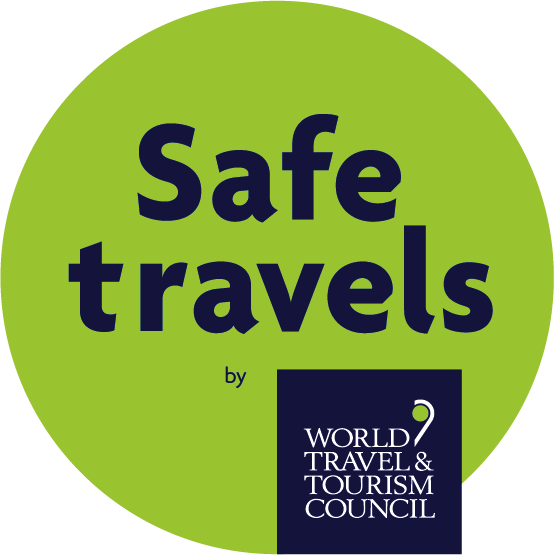 ВЕДУЩИЕ ГЛОБАЛЬНЫЕ ПРОТОКОЛЫ ДЛЯ НОВЫХ НОРМГОСТИНИЧНЫЙ БИЗНЕС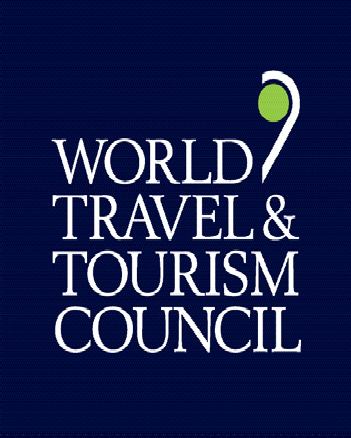 #SAFETRAVELSМай 2020ОБЩИЕ ЗАДАЧИ И ПОДХОД К СЕКТОРУ ТУРИЗМАЗАДАЧИСделать так, чтобы туристический сектор использовал лучшие методы работы в период восстановления и выхода из кризиса.Поставить безопасность и здоровье путешественников, а также работников сферы туризма на главный план при разработке глобальных протоколов.ПОДХОДЫОбеспечить согласованность взаимодействия участников туристического рынка между собой, а также с правительством и органами здравоохранения, посредством скоординированного, совместного, прозрачного, подкрепленного медицинскими данными, подхода к работе. Совместно использовать согласованные и последовательные протокола, ориентированные на результат, простые и практичные для разных направлений и стран.Восстановить доверие и уверенность у путешественников с помощью эффективных коммуникаций и маркетинга, информируя путешественников о реализованных протоколах и имеющихся гарантиях их безопасности.Выступать за реализацию стимулирующей политики для поддержки восстановления туристического сектора экономики.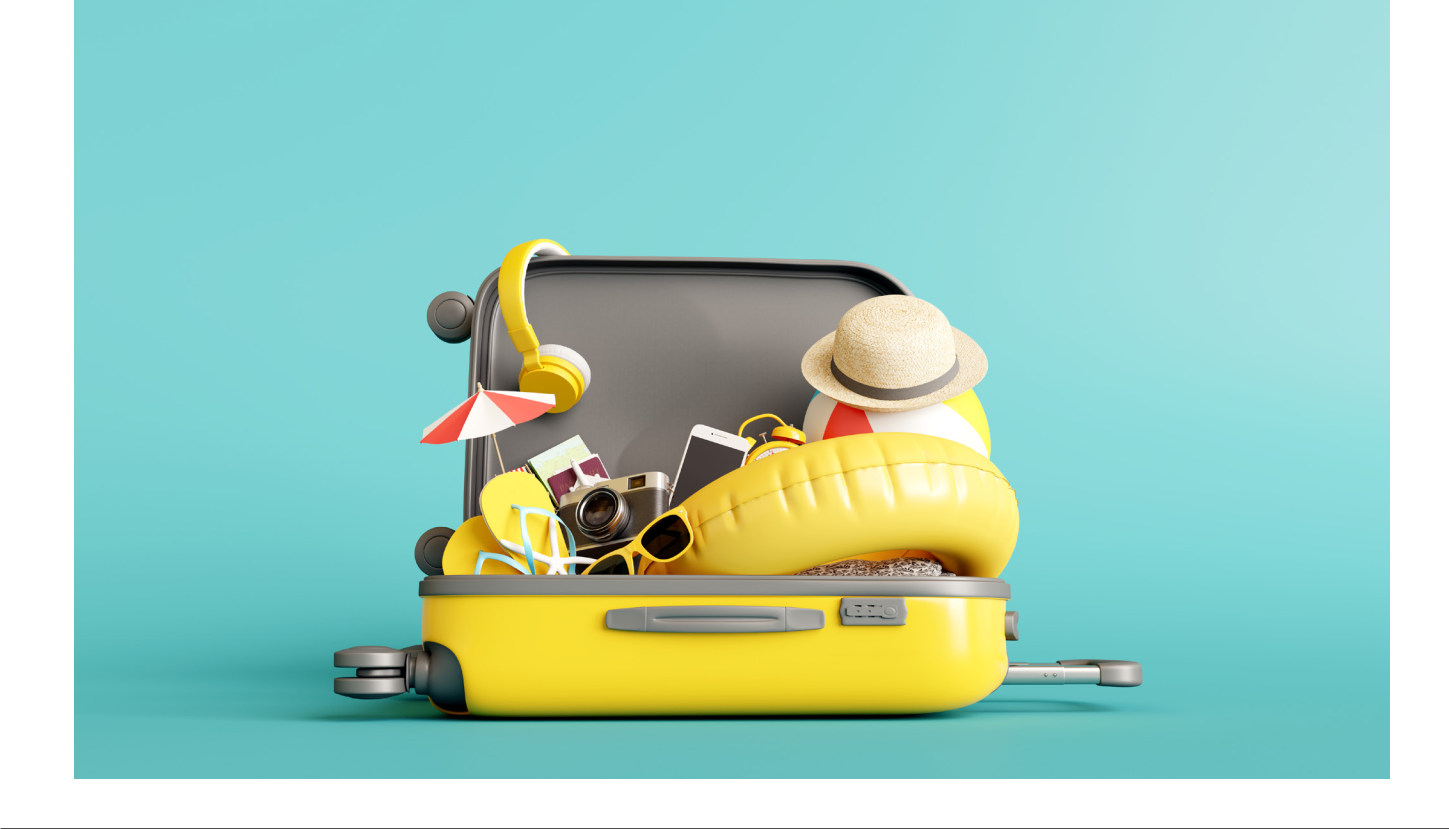 ВВЕДЕНИЕ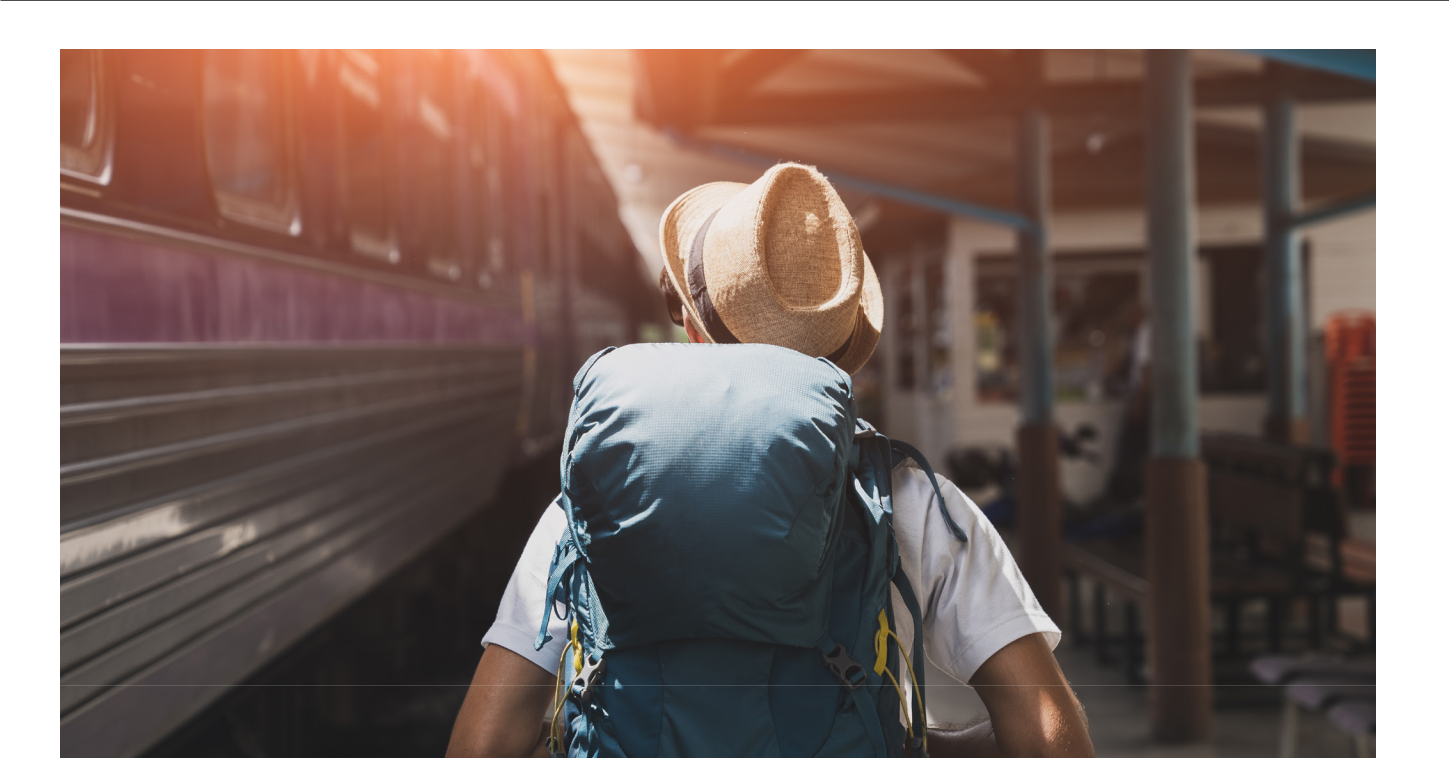 Поскольку текущий кризис пережило немало игроков туристической отрасли, накоплено огромное количество информации, позволяющей сектору опираться на прошлый опыт, когда мы смотрим в будущее. Даже в условиях нынешнего кризиса многие игроки сферы гостиничного бизнеса быстро адаптировались, а некоторые даже предлагают номера в отелях медицинскому персоналу, работающему на передовой; в свою очередь, предоставляя отрасли уникальный набор идей для обеспечения безопасного путешествия.Предлагаемые ниже протоколы для туроператоров были составлены на основе информации, полученной от ведущих туроператоров напрямую или из их публичных заявлений о здоровом и ответственном, по отношению к общественности, возобновлении туристической деятельности. Протоколы также учитывают рекомендации Всемирной организации здравоохранения (ВОЗ), Центра США по контролю и профилактике заболеваний (CDC) и Европейского центра профилактики и контроля заболеваний (ECDC). Цель состоит в том, чтобы обеспечить всех участников туристического сектора протоколами, уделяющими повышенное внимание охране здоровья, гигиене и необходимости физического дистанцирования, что является необходимым для путешественников, рассчитывающих на безопасное путешествие.Обратите внимание, что эти рекомендации могут быть изменены и расширены по мере появления новой информации о вирусе. Так как рекомендации основаны на общих характеристиках отелей, их необходимо адаптировать под каждый конкретный бизнес. Также рекомендуется, чтобы вся деятельность отелей соответствовала местному и национальному законодательству, а также учитывала последние рекомендации организаций общественного здравоохранения, включая ВОЗ.В целях согласования между отраслями в секторе туризма Всемирный совет путешествий и туризма (ВСПТ) разделил протоколы на четыре компонента, а именно:Готовность гостиничного бизнеса и персоналаОбеспечение безопасного опытаВосстановление доверия и уверенностиРеализация стимулирующих политик1. ГОТОВНОСТЬ ГОСТИНИЧНОГО БИЗНЕСА И ПЕРСОНАЛАПо мере того, как индустрия гостиничного бизнеса возобновляют свою деятельность, участникам следует убедиться в своей способности оптимизировать текущее качество предоставляемых услуг путем привлечения к работе обученного персонала для подготовки и выполнения оперативных планов:Гостиницы могут возобновить свою деятельность, если:Получена соответствующая лицензия на повторное открытие, если того требует местное законодательство.Разработан план профилактики COVID-19, включая список действий по профилактике инфекций и специальный план очистки и дезинфекции отеля.Отель полностью укомплектован персоналом для перезапуска деятельности.Внедрение протоколов и руководств по безопасности и охране здоровья персонала, включая медосмотры персонала, если это требуется местным законодательством. Если это не требуется, отель должен внедрить правила самоизоляции для всех, у кого проявляются какие-либо симптомы инфекции, включая повышенную температуру, в соответствии с рекомендациями ВОЗ.Достигнуты взаимовыгодные договоренности о сотрудничестве с местными предоставителями туристических услуг.Учтены правила физического дистанцирования в планировке здания, а также ограничено количество сотрудников в помещениях общего пользования.Обеспечено соблюдение протоколов и инструкций по физическому дистанцированию. Информационные плакаты с такими инструкциями развешаны в видных местах.Там, где это возможно, внедрены современные технологии для автоматизации процессов, например, бесконтактные платежи.Внедрены расширенные протоколы и руководства по пищевой безопасности в ресторанах, кафе, касающиеся контроля цепочки поставок, гигиены, глубокой очистки, обработки и приготовления пищи,Внедрены одобренные надзорными органами инновации для обеспечения чистоты и дезинфекции, такие как фильтрация воздуха и пр.Гостиницы должны обучать персонал составлению и выполнению оперативных планов путем:Создания и внедрения протоколов и инструкций для персонала, плана действий в экстренных ситуациях. Переподготовки персонала в отношении инфекционного контроля, физического дистанцирования и усиленных мер гигиены, включая мытье рук, использование масок и перчаток в соответствии с рекомендациями местных органов здравоохранения или более строгими, если это необходимо для процедур гостиничного бизнеса.Проведения тренингов, основанных на последних рекомендациях органов общественного здравоохранения и / или ВОЗ Непрерывный мониторинг благополучия членов команды со стороны руководства, побуждающий их следовать правительственным рекомендациям и рекомендациям ВОЗ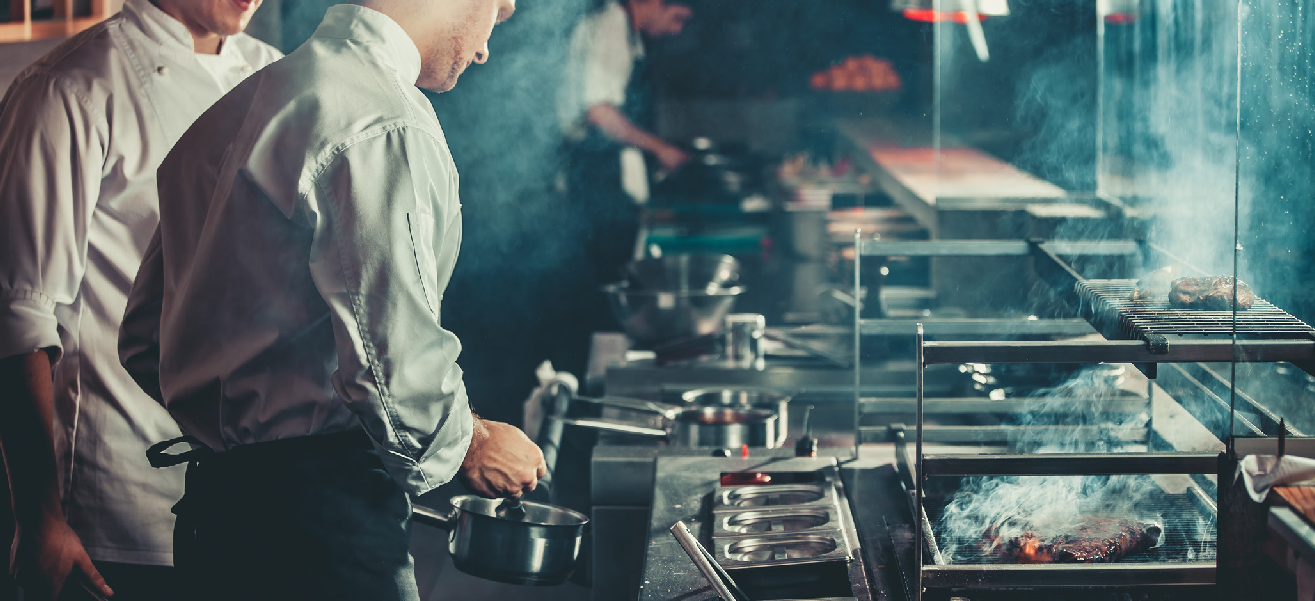 2. ОБЕСПЕЧЕНИЕ БЕЗОПАСНОГО ОПЫТАПоскольку индустрия гостиничного бизнеса работает над тем, чтобы обеспечить безопасность своих сотрудников и их гостей за счет повышения чистоты и передовых методов гигиены, отели должны быть уверены, что у них:Внедрены процессы, направленные на усиление методов санитарии, дезинфекции и глубокой очистки, а также на увеличение частоты их очистки / дезинфекции.Выбранные дезинфицирующие средства, одобренные органами здравоохраненияПересмотрено руководство по уборке всех зон отеля, включая комнаты, туалеты, лифты, фитнес-клубы и места общего пользования, с особым акцентом на часто посещаемые места и точки соприкосновения, такие как карточки-ключи от номеров, выключатели света и дверные ручки.Посторонние предметы удалены со всей территории отеля.Обеспечено физического дистанцирование для гостей с помощью указателей и информационных табло, в том числе в лифтах.Реализованы новые методы работы с клиентами:Внедрена система проверки состояния здоровья / температуры гостей, если это требуется согласно законодательству.Ограничено социальное взаимодействие, а также исключены возможные очереди на стойке регистрации.Повышен уровень пищевой безопасности и гигиены в ресторанах за счет:Отказа от подачи пищи по типу шведского стола.Регулярной очистки технического оборудования и, по возможности, закрепление этой обязанности за одним сотрудником.Обслуживания в номерах, для уменьшения возможного взаимодействия гостей с другими гостями и персоналом отеля.Усиленной уборки, в том числе дезинфекции столов и других поверхностей сразу после ухода гостя.Физического дистанцирования путем правильной расстановки столов и размещения гостей Внедрены процессы, направленные на усиленную очистку, дезинфекцию и физическое дистанцирование помещений для конференций, тренингов и других встреч, в том числе:Соблюдение физического дистанцирования путем распределения сидячих мест, а также ограничения масштаба собраний согласно текущих правил местного законодательства, если таковые имеются.Увеличена частота очистки и дезинфекции помещений.Разработаны протоколы и инструкции по использованию воды / безалкогольных напитков, согласно которым, гостям рекомендуется путешествовать со своими собственными многоразовыми бутылками с водой в районах, где есть безопасная питьевая вода. 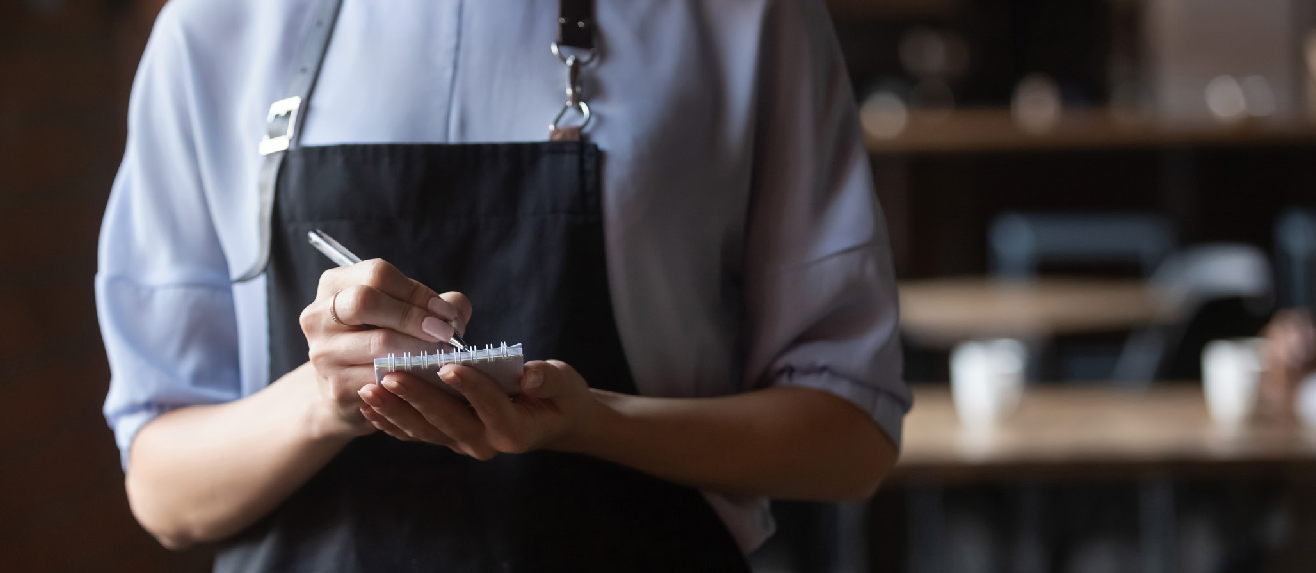 3. ВОССТАНОВЛЕНИЕ ДОВЕРИЯ И УВЕРЕННОСТИПоскольку индустрия гостиничного бизнеса работают над восстановлением доверия и уверенности за счет прозрачности и общения со своими гостями, они должны:Предоставлять четкую, последовательную и актуальную информацию для клиентов о новых протоколах здравоохранения и гигиены через организационные каналы, как в цифровом формате, так и в оффлайн формате. Работать с поставщиками над внедрением четких указателей.Четкие указатели (постеры) в которых говорится об улучшенных протоколах и рекомендациях гигиены и уборки без физического контакта размещены на всей территории отеля.Общие правила для гостей на основе рекомендаций органов здравоохранения, которые могут включать ношение масок, рекомендации по гигиене рук и физическое дистанцирование.4. РЕАЛИЗАЦИЯ СТИМУЛИРУЮЩИХ ПОЛИТИКПоскольку индустрия гостиничного бизнеса работает на восстановление, очень важно, чтобы стимулирующая политика проводилась на правительственном уровне. Индустрия гостиничного бизнеса призывает правительство:Сотрудничать с представителями отрасли и другими правительствами по мере разработки новых правил для трансграничных поездок и заранее объявлять о них.Оказывать финансовую помощь сектору за счет снижения налогов и сборов для стимулирования спроса.Создавать стимулы и предоставлять прямую поддержку для увеличения количества ночевок в отелях, а также предлагать налоговые льготы.Улучшать продвижение дестинаций для увеличения спроса как на внутреннем, так и на международном уровне.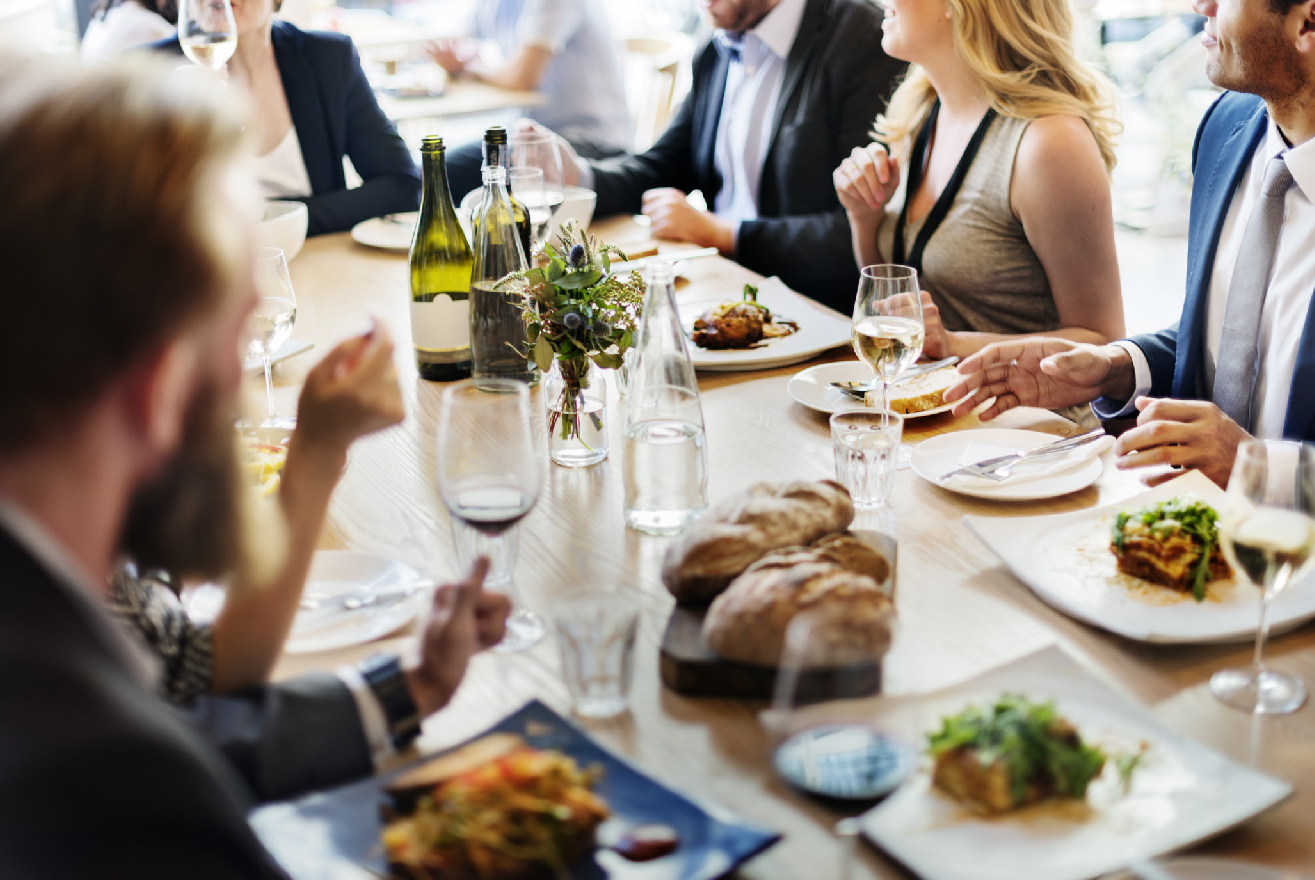 ПРИЗНАТЕЛЬНОСТЬМы хотели бы поблагодарить всех наших членов и партнеров, которые внесли свой вклад в разработку протоколов, а именно: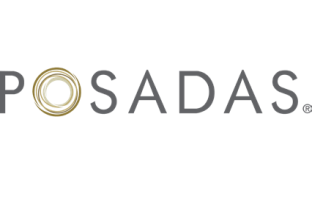 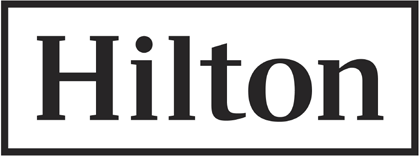 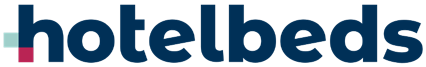 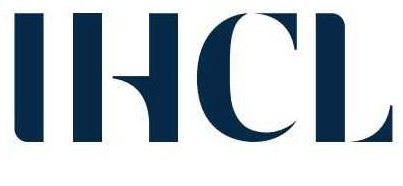 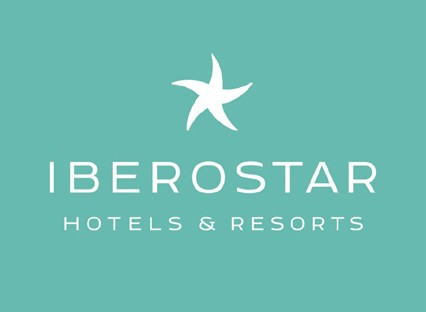 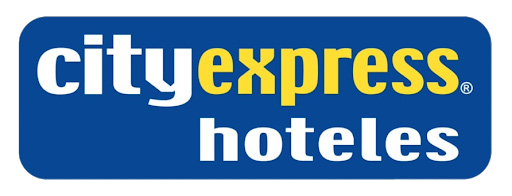 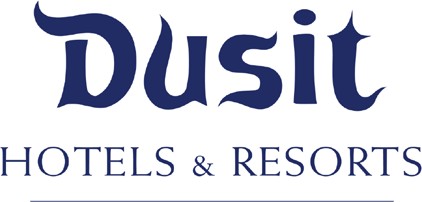 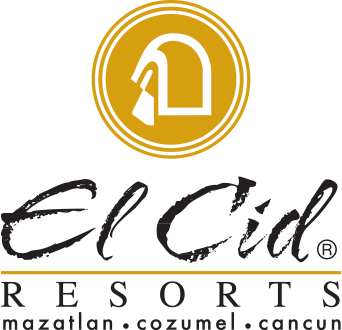 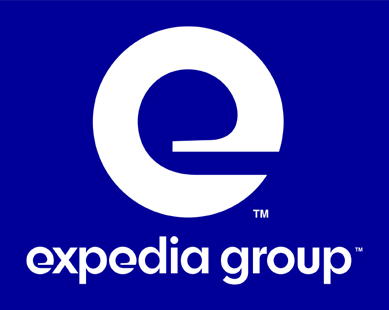 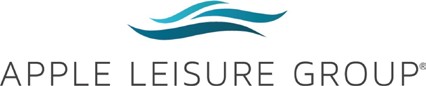 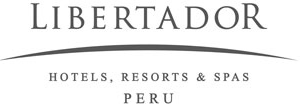 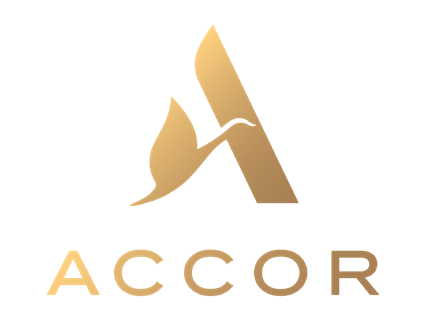 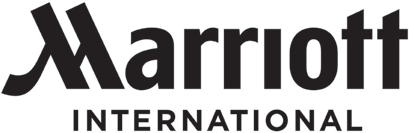 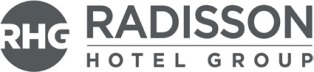 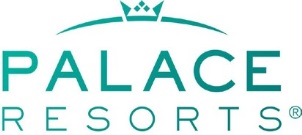 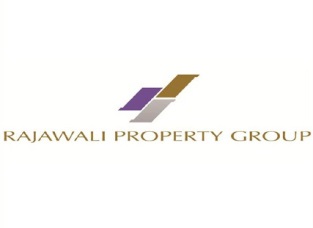 Всемирный совет по путешествиям и туризму является мировым авторитетом в области экономического и социального вклада путешествий и туризма.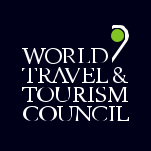 ВСПТ способствует устойчивому росту сектора путешествий и туризма, работая с правительствами и международными организациями над созданием рабочих мест, стимулированием экспорта и достижением процветания. Члены Совета - это председатели, президенты и руководители ведущих мировых компаний в сфере путешествий и туризма.Совместно с Oxford Economics ВСПТ проводит ежегодное исследование, которое показывает, что путешествия и туризм являются одним из крупнейших секторов мира, обеспечивающим 330 миллионов рабочих мест и генерирующим 10,3% мирового ВВП в 2019 году. Комплексные отчеты количественно оценивают, сравнивают и прогнозируют экономическое влияние путешествий и туризма в 185 странах мира. В дополнение к информационным бюллетеням по отдельным странам и более полным отчетам по странам, WTTC выпускает мировой отчет, освещающий глобальные тенденции, и 25 дополнительных отчетов, посвященных регионам, субрегионам и экономическим и географическим группам.Чтобы загрузить отчеты или данные, посетите сайт www.wttc.org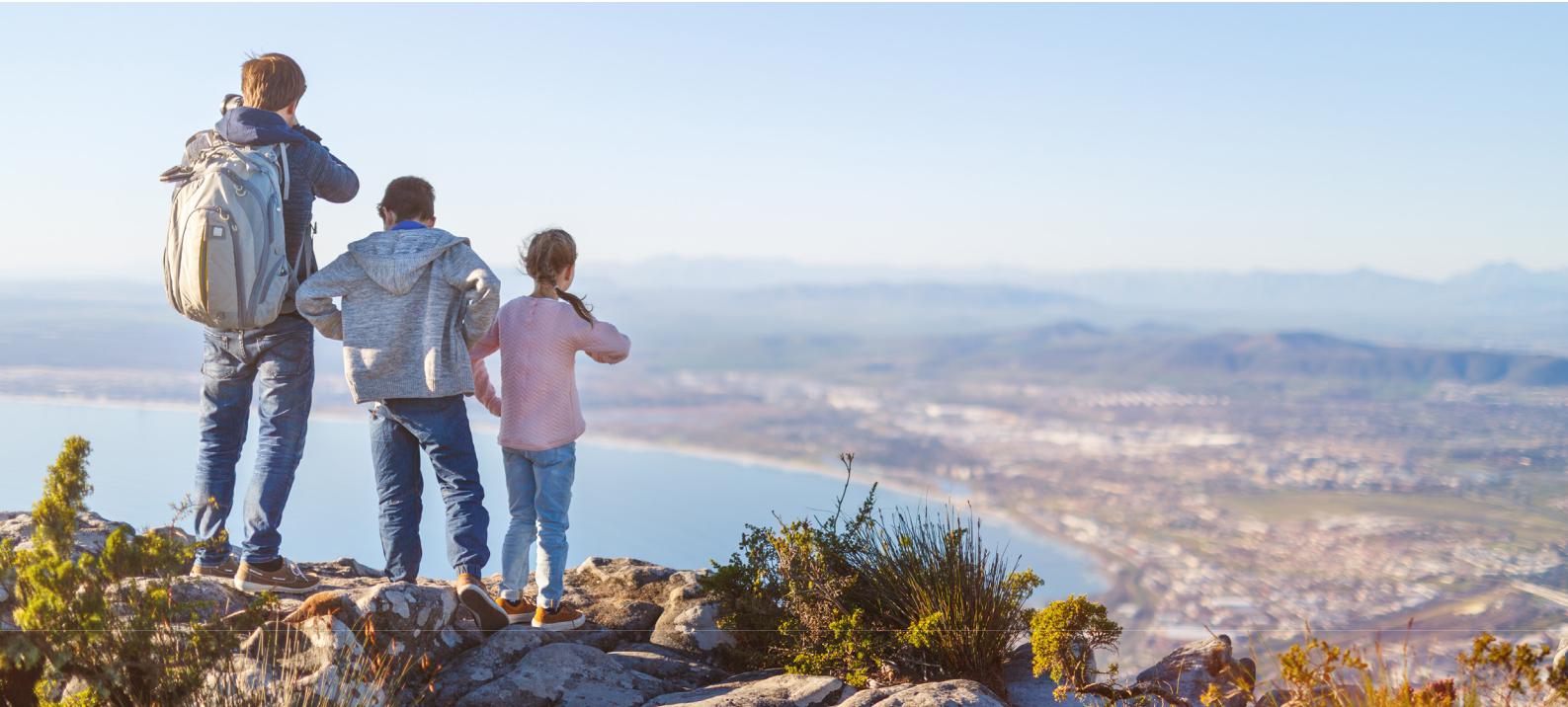 ПРИЗНАТЕЛЬНОСТЬ					Глория Гевара				РЕДАКТОР			ДИЗАЙНЕРПрезидент 				Тиффани Мисрахи			Стефани ЧерчГлавный исполнительный директор		Вице-президент по политике		Менеджер по цифровому маркетингу, 	Всемирного совета по путешествиям		Всемирного совета по путешествиям		Всемирного совета по путешествиям	и туризму				и туризму				и туризмуСТРАТЕГИЧЕСКИЕ ПАРТНЕРЫ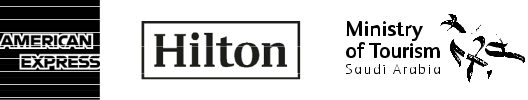 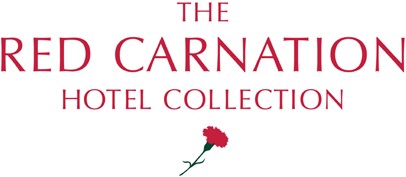 